Objednávka / Nabídka Služeb a produktů spojených s tvorbou webových stránekČíslo objednávky: 2024025Dodavateljust4web.cz s.r.o., Dobrovského 2366, 580 01 Havlíčkův Brod
E-mail: info@just4web.cz, tel.: (+420) 777 812 202
IČ: 27547876, DIČ: CZ27547876, Č. účtu ČR: 223956835/0300
Kontaktní osoba: Milan Sochor, tel.: (+420) 774 712 218, milan.sochor@just4web.czObjednatelSociální služby města Havlíčkova Brodu
Adresa: Reynkova 3643, 58001 Havlíčkův Brod, IČ: 70188467
Kontaktní osoba: Mgr. Magdalena Kufrová, tel.: (+420) 728 462 989Specifikace objednávky
Cena provozu webových stránek se řídí platným ceníkem na adrese www.just4web.cz/cenik/.Čas plněníWebové stránky dodavatel zhotoví 40 dní od schválení grafického návrhu objednatelem.Průběh realizace a harmonogram platebRozložení úvodní strany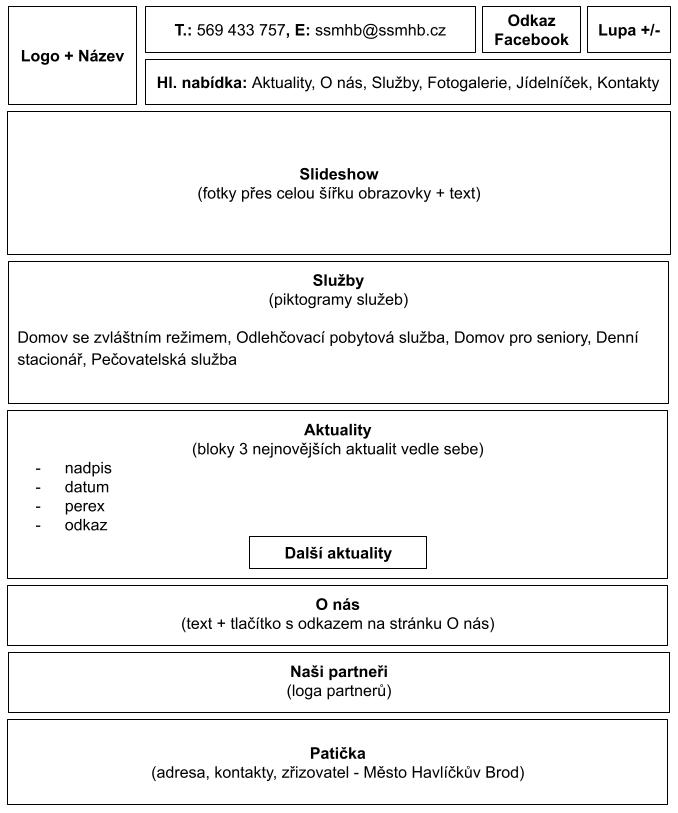 Rozložení podstránky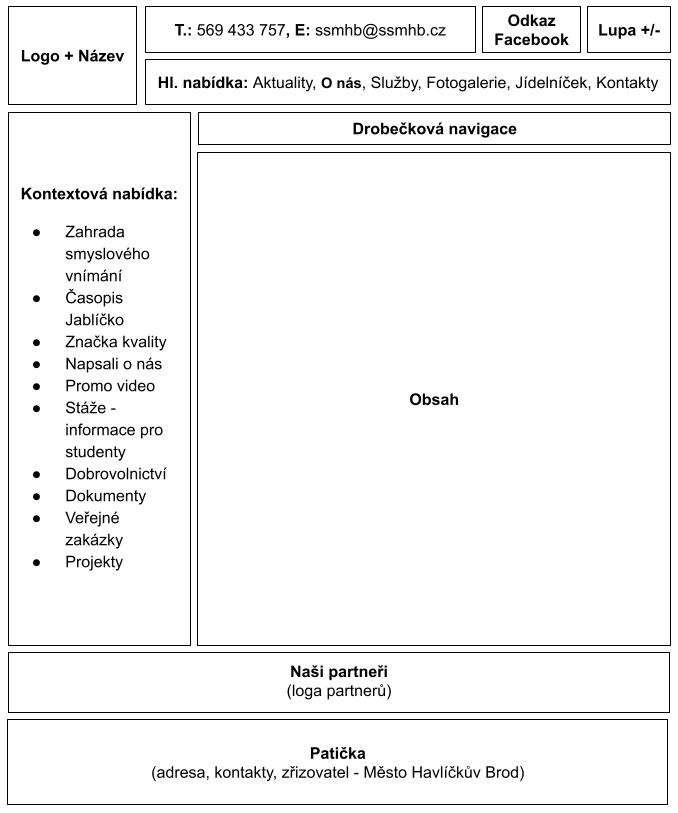 Obsahové schémaAktualityO nás Zahrada smyslového vnímáníČasopis JablíčkoZnačka kvalityNapsali o násPromo videoStáže – informace pro studentyDobrovolnictvíDokumentyVeřejné zakázkyProjektySlužbyDomov se zvláštním režimemJak požádat o službuJaké služby poskytujemeFotogalerieVirtuální prohlídkaDokumenty ke staženíKontaktyOdlehčovací pobytová službaJak požádat o službuJaké služby poskytujemeFotogalerieVirtuální prohlídkaDokumenty ke staženíKontaktyDomov pro senioryJak požádat o službuJaké služby poskytujemeFotogalerieVirtuální prohlídkaDokumenty ke staženíKontaktyDenní stacionářJak požádat o službuJaké služby poskytujemeFotogalerieVirtuální prohlídkaDokumenty ke staženíKontaktyPečovatelská službaPořadník žadatelůJak požádat o službuJaké služby poskytujemeFotogalerieVirtuální prohlídkaDokumenty ke staženíKontaktyTaxík MaxíkFotogalerieJídelníčekKontaktyV Havlíčkově Brodě, dne 4.6.2024				V Havlíčkově Brodě, dne-------------------------------------					-------------------------------------Objednávku vystavil						Objednatel
Pavel Just							Mgr. Magdalena Kufrová
jednatel							ředitelkaPoložkaCena bez DPHWebové stránkyLicence k produktu dodavatele – J4W-RS web
Vytvoření struktury nového webu na doméně ssmhb.czWebové stránkyLicence k produktu dodavatele – J4W-RS web
Vytvoření struktury nového webu na doméně ssmhb.czVstupní analýza webu:Návrh obsahové struktury, rozložení prvků na webuVytvoření grafického návrhu úvodní strany, stránky nabídky služeb, obsahové podstránky, kódování responzivní šablonyInstalace redakčního systému J4W-RS v7.0:Administrační rozhraní pro správu webu, Kalendář akcí, Fotogalerie, Kontaktní formulář, Správcovská oprávnění, Statistiky přečtení, RSS, Drobečková navigace, Mapa webu, Prohlášení o přístupnostiOstatní služby:Programátorské víceprácePlnění obsahu (50 stránek)SSL certifikát – FreeSSL (zdarma)Školení uživatelů RS (zdarma)76.000 KčSleva 10 %-7.600 KčCena celkem68.400 KčPoložkaCena bez DPHProvoz webových stránek BASICdoména (.cz)hosting (FTP 1 GB)e-mailové služby vč. správy (1 schránka, 200 MB)standardní uživatelská podpora, postimplementační podporapravidelné zálohování – denní, po 7 dnízabezpečení proti napadení, monitoring provozulicence redakčního systémuaktualizace redakčního systému3.480 Kč / rokrozšíření – 1 GB prostoru navíc na FTP360 Kč / rokCena celkem3.840 Kč / rokPrůběh realizaceFakturovaná částka v KčPrvní platba – 50 % z cenyPo obdržení první platby na účtu Dodavatele bude následovat:Vyhotovení grafického návrhu,Po schválení grafického návrhu Objednatelem následuje realizace webu – instalace a konfigurace redakčního systému J4W RS a jeho propojení s grafikou webových stránek (nakódování webu HTML, CSS), naplnění obsahu, otestování a stylování výstupu webových stránek,Po dokončení této fáze jsou z hlediska výrobního procesu webové stránky vytvořeny a předány Objednateli na testovacím serveru, kde jsou připraveny k případnému odladění.34.200 KčDruhá platba – 50 % z cenyPo obdržení druhé platby na účtu Dodavatele bude následovat:Spuštění webu na doméně Objednatele,Předání přístupového účtu do administrace webu,Provoz webových stránek počínaje spuštěním webu.34.200 KčTřetí platba – provoz webových stránekProvoz webových stránek počínaje spuštěním webu3.840 Kč